ПРИЛОЖЕНИЕ 1 к постановлению администрацииСусанинского сельского поселенияГатчинского муниципального районаЛенинградской областиот 02.07.2018г. № 299 Порядок установки и эксплуатации информационных конструкций на территории Сусанинского сельского поселения.Общие положения1.1. Порядок установки и эксплуатации информационных конструкций на территории Сусанинского сельского поселения разработан с целью предоставления согласований на установку и эксплуатацию информационных конструкций, устанавливает требования к их территориальному размещению, эксплуатации.1.2. Порядок установки и эксплуатации информационных конструкций на территории Сусанинского сельского поселения (далее – Порядок) принят в целях усиления муниципального контроля за процессом формирования благоприятной архитектурной и информационной сельской среды, улучшения архитектурного облика Сусанинского сельского поселения, гармонизации пространства Сусанинского сельского поселения, восстановления архитектурного облика фасадов зданий, упорядочения размещения информационных конструкций, приведения их в соответствие с архитектурным обликом зданий, на которых они размещены независимо от форм собственности.1.2.1. Согласование на установку и эксплуатацию информационной конструкции выдаётся администрацией Сусанинского сельского поселения Гатчинского муниципального района. Документом, подтверждающим выдачу согласования, является Постановление о выдаче согласования на установку и эксплуатацию информационной конструкции на территории Сусанинского сельского поселения.1.2.2. Выполнение функций, связанных с подготовкой документов для выдачи согласований на установку и эксплуатацию информационных конструкций Заявителю, выдачей отказов в предоставлении согласований на установку и эксплуатацию информационных конструкций Заявителю обеспечивает Муниципальное бюджетное учреждение «Архитектурно-планировочный центр» Гатчинского муниципального района (далее МБУ АПЦ ГМР).1.3. Порядок разработан на основании Федерального закона от 06.10.2003 № 131-ФЗ «Об общих принципах организации местного самоуправления в Российской Федерации», Закона РФ от 07.02.1992 № 2300-1 «О защите прав потребителей», Устава муниципального образования «Сусанинское сельское поселение» Ленинградской области, решением совета Депутатов муниципального образования «Сусанинское сельское поселение» от 07.11.2017 года № 191 «Об утверждении Правил благоустройства территории муниципального образования «Сусанинское сельское поселение» Гатчинского муниципального района Ленинградской области», с учётом положений Федерального закона от 13.03.2006 № 38-ФЗ «О рекламе».1.4. Соблюдение настоящего Порядка обязательно для всех юридических лиц независимо от формы собственности и ведомственной принадлежности, а также для индивидуальных предпринимателей и физических лиц при осуществлении деятельности по распространению и (или) размещению информации, а также установке и эксплуатации информационных конструкций на территории Сусанинского сельского поселения. 1.5. Настоящий Порядок применяется и обязателен к исполнению на всей территории Сусанинского сельского поселения. Понятия и определения, используемые в настоящем ПорядкеВ настоящем Порядке понятия и определения используются в следующих значениях: 2.1. Информационная конструкция (вывеска) – конструкция, не содержащая сведений рекламного характера, либо содержащая информацию, раскрытие или распространение либо доведение до потребителя которой является обязательным в соответствии с федеральным законом.2.2. Заявитель – собственник информационной конструкции или иной законный владелец недвижимого имущества, к которому присоединяется информационная конструкция, обратившийся с заявлением (Приложение 1) для получения согласования на установку и эксплуатацию информационной конструкции. 2.3. Выдача согласования – Постановление о выдаче согласования на установку и эксплуатацию информационной конструкции администрации Сусанинского сельского поселения Гатчинского муниципального района и паспорт информационной конструкции (Приложение 1), удостоверяющие право на установку информационной конструкции и её эксплуатацию в соответствии с настоящим Порядком.2.4. Паспорт информационной конструкции - документ, содержащий сведения о технических характеристиках информационной конструкции, сведения о внешнем виде информационной конструкции (эскиз), сведения о территориальном размещении информационной конструкции (схема размещения информационной конструкции), фотографии места установки информационной конструкции (фотомонтаж информационной конструкции с привязкой к месту установки), а также подпись уполномоченного лица комитета градостроительства и архитектуры администрации Гатчинского муниципального района (далее Комитет) в листе согласований (Приложение 1).2.5. Информационное поле информационной конструкции – часть конструкции, предназначенная для непосредственного распространения информации.2.6. Проект установки информационных конструкций - комплексное информационное оформление фасада здания (либо его части) – в едином стилистическом ключе, основанное на концепции и креативной идее, разработанной специалистами в соответствии с существующими технологиями и с учётом индивидуальных особенностей конкретного здания. Информационное оформление предприятий и организаций по обслуживанию населения3.1. Информационные конструкции (вывески), содержащие сведения о профиле деятельности организации, индивидуального предпринимателя и (или) виде реализуемых ими товаров, оказываемых услуг и (или) их наименование (фирменное наименование, коммерческое обозначение, изображение товарного знака, знака обслуживания) в целях извещения неопределенного круга лиц о фактическом местоположении (месте осуществления деятельности) данной организации, индивидуального предпринимателя, размещаются на внешних поверхностях зданий, строений, сооружений.3.2. На внешних поверхностях одного здания, строения, сооружения организация, индивидуальный предприниматель вправе установить не более одной информационной конструкции, указанной в пункте 3.1. настоящего Порядка, одного из следующих типов:- настенная конструкция (конструкция вывесок располагается параллельно к поверхности фасадов объектов и (или) их конструктивных элементов);- консольная конструкция (конструкция вывесок располагается перпендикулярно к поверхности фасадов объектов и (или) их конструктивных элементов);- витринная конструкция (конструкция вывесок располагается в витрине, на внешней и (или) с внутренней стороны остекления витрины объектов).3.3. Организации, индивидуальные предприниматели осуществляют размещение информационных конструкций, указанных пункте 3.1. настоящего Порядка, на плоских участках фасада, свободных от архитектурных элементов, в пределах площади внешних поверхностей объекта, соответствующей физическим размерам занимаемых данными организациями, индивидуальными предпринимателями помещений.3.4. При размещении на одном фасаде объекта одновременно вывесок нескольких организаций, индивидуальных предпринимателей, указанных в пункте 3.1. настоящего Порядка, вывески размещаются в один ряд на единой горизонтальной или вертикальной линии.3.5. Максимальный размер настенных конструкций, указанных в пункте 3.1. настоящего Порядка, размещаемых организациями, индивидуальными предпринимателями на внешних поверхностях зданий, строений, сооружений, не должен превышать:- по высоте - 0,50 м для 1-этажных объектов, -  для объектов, имеющих 2 и более этажей,- по длине - 80 процентов от длины фасада, соответствующей занимаемым данными организациями, индивидуальными предпринимателями помещениям, но не более 1 для единичной конструкции.3.6. Витринные конструкции – конструкции, установленные непосредственно во внутреннем объёме витрины в целях расширения возможностей предоставления визуальной информации о деятельности находящейся в здании (строении) организации (индивидуальном предпринимателе). Витринные конструкции размещаются в витрине, на внешней и (или) с внутренней стороны остекления витрины объектов в соответствии со следующими требованиями:максимальный размер витринных конструкций (включая электронные носители - экраны), размещаемых в витрине, а также с внутренней стороны остекления витрины, не должен превышать половины размера остекления витрины по высоте и половины размера остекления витрины по длине;витринные информационные конструкции, располагаемые в пределах одного здания, должны быть взаимоувязаны по размеру и месту размещения;расстояние от остекления витрины до витринной конструкции должно составлять не менее 0,15 м;непосредственно на остеклении витрины с внутренней стороны допускается установка информационной конструкции в виде плоских отдельных букв и декоративных элементов;установка витринных конструкций и оформление витрин должно осуществляться комплексно. Не допускается:- заклейка пленками (иными материалами), закрашивание лицевой и внутренней плоскостей витрины (окна); - замена остекления витрин (окон) световыми коробами;- нанесение изображений информационного характера на защитные жалюзи; - установка любых видов средств размещения информации с креплением на ограждения витрин, приямков и на защитные решетки окон.3.7. Информационные конструкции (вывески), содержащие сведения, размещаемые в случаях, предусмотренных Законом Российской федерации от 07.02.1992 № 2300-1 «О защите прав потребителей» (фирменное наименование (наименование) организации, место её нахождения (адрес), режим её работы) размещаются на доступном для обозрения месте плоских участков фасада, свободных от архитектурных элементов, непосредственно у входа (справа или слева) в здание, строение, сооружение или помещение или на входных дверях в помещение, в котором фактически находится (осуществляет деятельность) организация или индивидуальный предприниматель, сведения о котором содержатся в данной информационной конструкции.3.8. Для одной организации, индивидуального предпринимателя на одном объекте может быть установлена одна информационная конструкция (вывеска), указанная в пункте 3.7. настоящего Порядка.3.9. Расстояние от уровня земли (пола входной группы) до верхнего края информационной конструкции (вывески), указанной в пункте 3.7. настоящего Порядка, не должно превышать .3.10. Допустимый размер информационной конструкции (вывески), указанной в пункте 3.7. настоящего Порядка, составляет:- не более 0,60 м по длине;- не более 0,80 м по высоте.Если в здании, строении, сооружении располагаются (осуществляют деятельность) несколько организаций (индивидуальных предпринимателей), имеющих общий вход, каждая организация (индивидуальный предприниматель) обязана учитывать художественно-композиционные решения ранее установленных или устанавливаемых информационных конструкций. Если на здании с одной стороны от входа необходимо разместить более трех информационных конструкций, указанных в пункте 3.7. настоящего Порядка, то они должны быть объединены в настенную конструкцию - единый информационный блок с ячейками для смены информации.Информационный блок устанавливается в границах входной группы, рядом с входными дверьми в здание, строение, сооружение или помещение в них и предназначен для системного размещения табличек нескольких организацией (индивидуальных предпринимателей), фактически находящихся (осуществляющих деятельности) в этих зданиях, строениях, сооружениях или помещениях в них. Если организации находятся во дворе, информационный блок устанавливается на основании индивидуального (специального) дизайн-проекта и с учётом соблюдения требований настоящего Порядка.Габариты информационных блоков не должны превышать 1,8 м по высоте и 1,5 м по ширине. Габариты размещаемых в информационном блоке табличек определяются общим композиционным решением информационного блока.3.11. Максимальные параметры (размеры) консольных конструкций, размещенных на фасадах объектов, являющихся объектами культурного наследия, выявленными объектами культурного наследия, а также объектов, построенных до 1952 г. Включительно, не должны превышать 0,50 м – по высоте и 0,50 м – по ширине.Требования к установке информационных конструкцийОбщие требования4.1.1. Информационные конструкции, установленные на территории Сусанинского сельского поселения, должны соответствовать внешнему архитектурному облику сложившейся застройки территории.4.1.2. Информационные конструкции, установленные на территории Сусанинского сельского поселения, не должны ухудшать визуальный, архитектурный, ландшафтный облик территорий.4.1.3. Информационные конструкции должны быть спроектированы, изготовлены и установлены в соответствии со строительными нормами и правилами, техническими регламентами и другими нормативными правовыми актами, содержащими требования к конструкциям соответствующего типа, соответствовать требованиям санитарных норм и правил (в том числе требованиям к освещенности, электромагнитному излучению и пр.).Проектная документация должна быть выполнена в соответствии с действующими государственными стандартами и другими нормативными актами. 4.1.4. Материалы, используемые при изготовлении всех типов информационных конструкций, должны отвечать требованиям, установленным законодательством Российской Федерации. Устройство информационной конструкции должно соответствовать техническим нормам и требованиям к устройствам соответствующего типа, должно быть безопасно спроектировано, изготовлено и установлено в соответствии с действующим законодательством.4.1.5. Монтажно-строительные и электромонтажные работы по установке и эксплуатации информационных конструкций выполняются в соответствии с проектной документацией организациями, имеющими соответствующие разрешения на проведение этих работ.4.1.6. Не допускается снижение прочности, устойчивости и надежности зданий и сооружений, на которых размещаются информационные конструкции, или их повреждения.4.1.7. Информационные конструкции не должны создавать помех для выполнения работ по эксплуатации и ремонту зданий и сооружений.4.1.8. Не допускается наносить на асфальт или иное твердое покрытие дорог, тротуаров, площадок, иных мест движения или стоянки транспортных средств, иных мест движения пешеходов вне зданий информационные надписи и изображения, а также надписи и изображения, содержащие информацию о хозяйствующих субъектах, товарах, работах, услугах, торговых объектах и иную подобную информацию.4.1.9. Информационные конструкции должны иметь внутренний подсвет.4.1.10. Не допускается установка и эксплуатация информационных конструкций без размещения на них информационного сообщения / изображения, за исключением времени проведения работ по смене изображения, но не более трёх часов.4.1.11. Не допускается размещение информационных конструкций на ограждениях, заборах, балконах.4.1.12. Конструктивные элементы жесткости и крепления (болтовые соединения, элементы опор, технологические косынки и т.п.) информационных конструкций должны быть закрыты декоративными элементами.4.1.13. Щитовые установки не должны иметь видимых элементов соединения различных частей конструкций (торцевые поверхности конструкций, крепление осветительной арматуры, соединения с основанием).4.1.14. Информационные конструкции должны устанавливаться упорядоченно относительно других информационных конструкций на здании, в соответствии с проектом размещения информационных конструкций, утверждённым комитетом градостроительства и архитектуры.4.1.15. Информационные конструкции должны устанавливаться с сохранением целостности облицовки, исторических и иных частей фасадов, в гармонии с цветовым оформлением фасада, с сохранением стилистики фасада, пропорционально размеру фасада, с применением современных, качественных и стойких материалов, с высокохудожественным вкусом.4.1.16. Информационные конструкции не должны перекрывать собой таблички с нумерацией домов и другие адресные знаки.4.1.17. Информационные конструкции, размещаемые на территории Сусанинского сельского поселения, не должны нарушать требований законодательства Российской Федерации об объектах культурного наследия народов Российской Федерации, их охране и использовании.Требования к содержанию и техническому обслуживанию / внешнему виду информационных конструкций4.2.1. Информационные конструкции должны эксплуатироваться в соответствии с требованиями технической документации на соответствующие конструкции.4.2.2. Требования к внешнему виду информационных конструкций устанавливают единые и обязательные требования в сфере внешнего вида и определяют порядок их содержания в надлежащем состоянии.Надлежащее состояние внешнего вида информационных конструкций подразумевает:- целостность информационных конструкций;- отсутствие механических повреждений;- отсутствие порывов полотен;- наличие покрашенного каркаса;- отсутствие ржавчины и грязи на всех частях и элементах информационных конструкций;- отсутствие на всех частях и элементах информационных конструкций наклеенных объявлений, посторонних надписей, изображений и других информационных сообщений;- подсвет информационных конструкций в темное время суток в соответствии с графиком работы уличного освещения;4.2.3. Собственник или иной законный владелец информационной конструкции обязан очищать от загрязнений принадлежащие ему информационные конструкции по мере необходимости.4.2.4. Устранение повреждений изображений на информационных конструкциях осуществляется их собственниками незамедлительно после выявления указанных фактов. В случае необходимости приведения конструкций в надлежащий вид его собственники обязаны выполнить помывку и покраску конструкции.4.2.5. Обеспечение надлежащего состояния внешнего вида конструкций.Приведение информационных конструкций в надлежащий вид осуществляется владельцами конструкций по мере необходимости.4.2.6. Внешний вид и дизайн всех видов информационных конструкций должны быть согласованы с администрацией Сусанинского сельского поселения.Порядок выдачи согласований на установку и эксплуатацию информационных конструкцийПолучение разрешения на установку информационных конструкций (вывесок), указанных в пунктах 3.1. и 3.7. настоящего Порядка, не требуется. Для установки и эксплуатации указанных информационных конструкций необходимо получить согласование на установку и эксплуатацию информационных конструкций, выдаваемого администрацией Сусанинского сельского поселения.Для получения согласования на установку и эксплуатацию информационной конструкции Заявитель обращается в МБУ АПЦ ГМР и предоставляет следующие документы:- заявление о выдаче согласования на установку и эксплуатацию информационной конструкции по форме. В заявлении о получении согласования на установку и эксплуатацию информационной конструкции обязательно указываются следующие данные:- фамилия, имя, отчество гражданина (если заявителем является физическое лицо) или полное наименование организации (если заявителем является юридическое лицо);- ИНН;- адрес места установки и эксплуатации информационной конструкции;- собственник недвижимого имущества, к которому присоединяется информационная конструкция;- тип информационной конструкции;- размеры информационной конструкции;- контактные телефоны и электронная почта Заявителя.Заявитель одновременно с поданным заявлением представляет копии следующих документов: 1) данные о заявителе:- для физического лица – копия документа, удостоверяющего личность,- свидетельство о государственной регистрации юридического лица или государственной регистрации физического лица в качестве индивидуального предпринимателя, - сведения об ИНН;2) документ, удостоверяющий права (полномочия) представителя заявителя, если с заявлением обращается представитель заявителя (заявителей) – доверенность;3) согласие на присоединение информационной конструкции от собственника недвижимого имущества или другого уполномоченного им лица на присоединение к этому имуществу информационной конструкции, если заявитель не является собственником или иным законным владельцем недвижимого имущества (Приложение 3);4) выписка из единого государственного реестра недвижимости (выписка из ЕГРН) на недвижимое имущество, к которому будет присоединена информационная конструкция;5) проект установки информационной конструкции: сведения и документы, относящиеся к территориальному размещению, внешнему виду и техническим параметрам информационной конструкции, фотомонтаж информационной конструкции.5.3. При необходимости Заявитель может предварительно согласовать место размещения и внешний вид информационной конструкции (макет) в администрации Сусанинского сельского поселения и в Комитете (Приложение 2) для дальнейшего оформления паспорта информационной конструкции.5.4. После получения всех документов, указанных в пункте 5.2. настоящего Порядка, и их проверки, специалисты МБУ АПЦ ГМР регистрируют информационную конструкцию (присваивают номер информационной конструкции) в реестре выданных согласований на установку и эксплуатацию информационных конструкций, установленных на территории Сусанинского сельского поселения, подготавливают паспорт информационной конструкции.5.5. Паспорт информационной конструкции включает в себя следующую информацию: собственник информационной конструкции, собственник недвижимого имущества, к которому присоединяется информационная конструкция, тип информационной конструкции, технические характеристики, площадь информационного поля, место установки информационной конструкции, срок выдачи согласования, номер и дата его выдачи.Паспорт информационной конструкции оформляется в двух (при необходимости трёх и более) экземплярах.После подготовки паспорта информационной конструкции, специалисты МБУ АПЦ ГМР получают (подпись) уполномоченного лица Комитета в листе согласований паспорта информационной конструкции (Приложение 1).После получения отметки о согласовании в Комитете, специалисты МБУ АПЦ ГМР подготавливают проект Постановления администрации Сусанинского сельского поселения о выдаче согласования на установку и эксплуатацию информационной конструкции.Согласование на установку и эксплуатацию информационной конструкции выдаётся администрацией Сусанинского сельского поселения на срок не более чем на 5 лет.После выдачи согласования администрацией Сусанинского сельского поселения, специалисты МБУ АПЦ ГМР информируют Заявителя о принятом решении и выдают документы, необходимые для установки и эксплуатации информационной конструкции: Постановление о выдаче согласования на установку и эксплуатацию информационной конструкции и паспорт информационной конструкции.Решение об отказе в выдаче согласования должно быть мотивировано и принято в случаях нарушения настоящего Порядка.5.12. Аннулирование выданного согласования на установку информационной конструкции производится в случаях нарушения настоящего Порядка.5.13. Выдача согласования на установку информационной конструкции может быть признана недействительной в судебном порядке в случаях нарушения настоящего Порядка.Порядок выдачи уведомлений о нарушении Порядка установки и эксплуатации информационных конструкций на территории Сусанинского сельского поселения6.1. Установка и эксплуатация информационных конструкций на территории Сусанинского сельского поселения без выданного согласования администрации Сусанинского сельского поселения в соответствии с настоящим Порядком, не допускается.6.2. Подготовка информации об установленных и эксплуатируемых без выданного согласования (далее – с нарушением настоящего Порядка) на территории Сусанинского сельского поселения информационных конструкций осуществляется на основании проводимых специалистами МБУ АПЦ ГМР объездов территории, обращений граждан и организаций.6.3. На основании информации об эксплуатируемых с нарушением настоящего Порядка на территории Сусанинского сельского поселения информационных конструкциях специалистами МБУ АПЦ ГМР за подписью главы администрации Сусанинского сельского поселения и за подписью уполномоченного лица Комитета составляется и выдаётся уведомление о нарушении Порядка установки и эксплуатации информационных конструкций на территории Сусанинского сельского поселения (далее – Уведомление). В Уведомлении указывается: фотофиксация нарушения, адрес места установки информационной конструкции, тип информационной конструкции, собственник информационной конструкции и иная информация, касающаяся указанной конструкции (Приложение 4).6.4. После выдачи Уведомления собственник информационной конструкции обязан в течение месяца со дня выдачи Уведомления специалистами МБУ АПЦ ГМР произвести её демонтаж и привести место установки информационной конструкции в первоначальный вид, а также удалить информацию, размещенную на информационной конструкции в течение трех дней либо обратиться в МБУ АПЦ ГМР с Заявлением о выдаче согласования на установку и эксплуатацию информационной конструкции.6.5. При невыполнении собственником информационной конструкции в установленный срок требований, указанных в пункте 6.4. настоящего Порядка, специалисты МБУ АПЦ ГМР вправе обратиться к должностному лицу администрации, наделённому полномочиями по составлению Протоколов об административной ответственности, к привлечению собственника информационной конструкции к административной ответственности и наложению на него административных штрафов (согласно ст. 4.6. Областного закона Ленинградской области от 24.06.2003 № 47-ОЗ «Об административных правонарушениях» с изм. и доп. от 26.07.2017) либо администрация Сусанинского сельского поселения вправе обратиться в суд с иском о принудительном демонтаже информационной конструкции.Приложение 1МУНИЦИПАЛЬНОЕ ОБРАЗОВАНИЕ «СУСАНИНСКОЕ СЕЛЬСКОЕ ПОСЕЛЕНИЕ» ЗАЯВЛЕНИЕо выдаче согласования на установку и эксплуатациюинформационной конструкции №Номер и дата заявления присваивается в день принятия от заявителя всех необходимых документов ЗАЯВИТЕЛЬ      М.П.                 ___________________                  ___________________                  _____________________                                           должность                                     подпись                                                  ФИОИспрашиваемый срок выдачи согласования на установку и эксплуатацию информационной конструкции   летМУНИЦИПАЛЬНОЕ ОБРАЗОВАНИЕ «СУСАНИНСКОЕ СЕЛЬСКОЕ ПОСЕЛЕНИЕ»ЛИСТ СОГЛАСОВАНИЙк Заявлению о выдаче согласования на установку и эксплуатацию информационной конструкции № ЛИСТ СОГЛАСОВАНИЙ С УПОЛНОМОЧЕННЫМИ ОРГАНАМИДоработки, рекомендации: _______________________________________________________________________МУНИЦИПАЛЬНОЕ ОБРАЗОВАНИЕ «СУСАНИНСКОЕ СЕЛЬСКОЕ ПОСЕЛЕНИЕ»СВЕДЕНИЯ О ТЕХНИЧЕСКИХ ПАРАМЕТРАХ ИНФОРМАЦИОННОЙ КОНСТРУКЦИИк ЗАЯВЛЕНИЮ о выдаче согласования на установку и эксплуатациюинформационной конструкции №МУНИЦИПАЛЬНОЕ ОБРАЗОВАНИЕ «СУСАНИНСКОЕ СЕЛЬСКОЕ ПОСЕЛЕНИЕ»СВЕДЕНИЯ О ВНЕШНЕМ ВИДЕ ИНФОРМАЦИОННОЙ КОНСТРУКЦИИ (ЭСКИЗ)к ЗАЯВЛЕНИЮ о выдаче согласования на установку и эксплуатациюинформационной конструкции №УСЛОВНЫЙ ЭСКИЗ И РАЗМЕРЫ ОБЪЕКТАМУНИЦИПАЛЬНОЕ ОБРАЗОВАНИЕ «СУСАНИНСКОЕ СЕЛЬСКОЕ ПОСЕЛЕНИЕ»СВЕДЕНИЯ О ТЕРРИТОРИАЛЬНОМ РАЗМЕЩЕНИИ ИНФОРМАЦИОННОЙ КОНСТРУКЦИИк ЗАЯВЛЕНИЮ о выдаче согласования на установку и эксплуатациюинформационной конструкции №Приложение 2БЛАНК ПРЕДВАРИТЕЛЬНОГО СОГЛАСОВАНИЯСОГЛАСОВАНОКомитет градостроительства и архитектуры администрации Гатчинского муниципального района_______________   «____»___________201    г.Примечания, рекомендации: _______________________________________________________________________________________________________________________________________________________________________________________________________________________________________________________________________Приложение 3СОГЛАСИЕНА ПРИСОЕДИНЕНИЕ ИНФОРМАЦИОННОЙ КОНСТРУКЦИИот «  ___   »  ________________  г.__________________________________________________________________________(наименование собственника (ов) объекта недвижимости – __________________________________________________________________________полное наименование юридического лица /Ф.И.О. физического лица)в лице ____________________________________________________________________,(Ф.И.О.)действующего от имени собственника (иного законного владельца недвижимого имущества) на основании ______________________________________________________________________________________________________________________________,(правоустанавливающие документы)подтверждает согласие на присоединение информационной конструкции к объекту недвижимости.Вид информационной конструкции: ___________________________________________Наименование владельца информационной конструкции: ___________________________________________________________________________________________________Часть объекта недвижимости, к которой будет присоединена информационная конструкция _______________________________________________________________Адрес места расположения объекта недвижимости, к которому будет присоединена информационная конструкция: _________________________________________________________________________________________________________________________________________           _____________________________                                  (подпись)                                                           (Ф.И.О.)                               МППриложение 4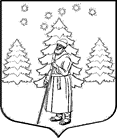 АДМИНИСТРАЦИЯ СУСАНИНСКОГО СЕЛЬСКОГО ПОСЕЛЕНИЯ ГАТЧИНСКОГО МУНИЦИПАЛЬНОГО РАЙОНАЛЕНИНГРАДСКОЙ ОБЛАСТИУВЕДОМЛЕНИЕ №_____О НЕЗАКОННО УСТАНОВЛЕННЫХ И ЭКСПЛУАТИРУЕМЫХ ИНФОРМАЦИОННЫХ КОНСТРУКЦИЯХ НА ТЕРРИТТОРИИ СУСАНИНСКОГО СЕЛЬСКОГО ПОСЕЛЕНИЯ        								             "       "                 2017 г.Специалистами Муниципального бюджетного учреждения «Архитектурно-планировочный центр» Гатчинского муниципального района на территории Сусанинского сельского поселения выявлено нарушение Порядка установки и эксплуатации информационных конструкций, а именно:В соответствии с Порядком установки и эксплуатации информационных конструкций на территории Сусанинского сельского поселения установка информационных конструкций допускается при наличии согласования на установку и эксплуатацию информационной конструкции, выдаваемого администрацией Сусанинского сельского поселения. Установка информационной конструкции без выданного согласования (самовольная установка) не допускается.Вам необходимо срочно провести инвентаризацию своих информационных конструкций: заменить или демонтировать устаревшие, не актуальные конструкции, получить согласование на установку и эксплуатацию своих информационных конструкций.Председатель комитета градостроительства и архитектуры                                                                  	           Д.В. КоноваловГлава администрацииСусанинского сельского поселения                                                                            Е.В. Бордовской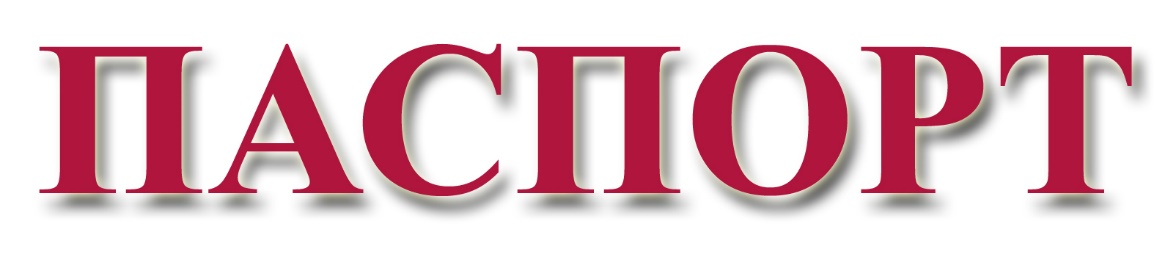 ИНФОРМАЦИОННОЙ КОНСТРУКЦИИ№     от             201  г.Конструкция: ______________Организация: _________________Адрес установки: ____________________________________________ЗАЯВИТЕЛЬ (физическое, юридическое лицо)Наименование организацииИННФИО лица, подавшего заявление Телефон, e-mail:Прошу выдать согласование на установку информационной конструкции:Прошу выдать согласование на установку информационной конструкции:Прошу выдать согласование на установку информационной конструкции:Адрес установки конструкции Адрес установки конструкции Адрес установки конструкции Адрес установки конструкции Собственник недвижимого имущества, к которому присоединяется конструкцияСобственник недвижимого имущества, к которому присоединяется конструкцияТип информационной конструкции, содержание объектаТип информационной конструкции, содержание объектаТип информационной конструкции, содержание объектаТип информационной конструкции, содержание объектаРазмерыРазмерыК заявлению прилагаются следующие необходимые документы:Дата принятия документов1. Данные о заявителе:1.1. Копия паспорта физического лица (2,3,4,5 страницы)1.2. Копия свидетельства о государственной регистрации юр. лица или государственной регистрации физ. лица в качестве ИП (1 экз.)1.3. Копия свидетельства ИНН (1 экз.)2. Копия выписки из единого государственного реестра недвижимости (выписка из ЕГРН) на недвижимое имущество, к которому будет присоединена информационная конструкция (1 экз.)3. Согласие на присоединение информационной конструкции (1 экз.)4. Сведения о технических параметрах информационной конструкции (2 экз.)5. Сведения о внешнем виде информационной конструкции (Эскиз информационной конструкции с изображением информационного поля) (2 экз.)6. Сведения о территориальном размещении информационной конструкции (2 экз.)ПРИНЯТОМБУ АПЦ ГМРМП  _______________   «       »                       201    г. СОГЛАСОВАНОАдминистрация Сусанинского сельского поселенияМП  _______________   «        »                        201    г.М.П.Собственник здания, строения, сооружения, к которой прикрепляется информационная конструкцияМ.П.__________________________________подписьКомитет градостроительства и архитектуры Гатчинского муниципального районаМ.П.__________________________________подписьМуниципальное бюджетное учреждение «Архитектурно-планировочный центр» Гатчинского муниципального районаМ.П.__________________________________подписьДОПОЛНИТЕЛЬНЫЕ СОГЛАСОВАНИЯ:М.П._________________________________подписьМ.П.__________________________________подписьТип устанавливаемого объекта□ – вывеска□ – щит, информационная конструкция на стене здания, сооружения□ – витринная конструкция□ – оригинальные и прочие конструкцииТип устанавливаемого объекта□ – вывеска□ – щит, информационная конструкция на стене здания, сооружения□ – витринная конструкция□ – оригинальные и прочие конструкцииМатериалы изготовления конструкции□ – металлический каркас□ – металлическая поверхность□ – пластик□ – стекло□ – фанера□ – баннерное полотно□ – бумага, картон□ – люминесцентные лампы для внутреннего освещения□ – наружная подсветка□ – без подсветкихарактеристика изображения□ – аппликация самоклеящимися плёнками;□ – широкоформатная полноцветная печать (полиграфия, живопись);□ – объемные детали, элементы, буквы;□ – монументально-декоративная композиция;характеристика изображения□ – аппликация самоклеящимися плёнками;□ – широкоформатная полноцветная печать (полиграфия, живопись);□ – объемные детали, элементы, буквы;□ – монументально-декоративная композиция;Сведения об изготовителе информационной конструкцииОрганизация изготовитель _________________________________________      (наименование)Проведение монтажных работ ______________________________________    (наименование)Сведения об изготовителе информационной конструкцииОрганизация изготовитель _________________________________________      (наименование)Проведение монтажных работ ______________________________________    (наименование)Высотаинформационного поля:            мВысотаконструкции:            мШиринаинформационного поля:            мШиринаконструкции:            мОбщая площадь информационных полей:                 кв. мКоличество сторон:                шт.Примечания, рекомендации: ___________________________________________________________________________________________________________________________________________________Приложение принял ____________________Примечания, рекомендации: ___________________________________________________________________________________________________________________________________________________Приложение принял ____________________Примечания, рекомендации: ___________________________________________________________________________________________________________________________________________________Приложение принял ____________________Примечания, рекомендации: ___________________________________________________________________________________________________________________________________________________Приложение принял ____________________Адрес установкиинформационной конструкцииАдрес установкиинформационной конструкцииМесто установки, поверхность к которой прикрепляется информационная конструкцияМесто установки, поверхность к которой прикрепляется информационная конструкцияСХЕМА УСТАНОВКИ ИНФОРМАЦИОННОЙ КОНСТРУКЦИИс учетом близлежащих строений, столбов, указателей, дорожных знаков и т.д.Примечания, рекомендации:__________________________________________________________________________________________________________________________________________________________________Приложение принял _____________________ФОТОГРАФИИ МЕСТА УСТАНОВКИ ИНФОРМАЦИОННОЙ КОНСТРУКЦИИ(ФОТОМОНТАЖ информационной конструкции с привязкой к месту установки)Примечания, рекомендации:__________________________________________________________________________________________________________________________________________________________________Приложение принял _____________________ФОТОГРАФИИ МЕСТА УСТАНОВКИ ИНФОРМАЦИОННОЙ КОНСТРУКЦИИ(ФОТОМОНТАЖ информационной конструкции с привязкой к месту установки)Адрес установкиинформационной конструкции: _____________________________________________Фотофиксация нарушенияТип (вид) информационной конструкции: Собственник информационной конструкции:Адрес установки и эксплуатации информационной конструкции:Адрес установки и эксплуатации информационной конструкции:Уведомление получил:(дата, Ф.И.О., подпись, либо штамп организации – собственника информационной конструкции)